2.2. Структурно-логічна схема освітньо-професійної програмиКороткий опис логічної послідовності вивчення компонент освітньої програми 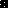 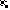 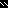 